ΕΓΓΡΑΦΕΣ ΠΡΩΤΟΕΤΩΝ ΦΟΙΤΗΤΩΝΑΚΑΔΗΜΑΪΚΟΥ ΕΤΟΥΣ 2020-2021Αγαπητές φοιτήτριες, αγαπητοί φοιτητέςΟι διδάσκοντες και το διοικητικό προσωπικό του Τμήματος Μουσικών  Σπουδών σας καλωσορίζουμε και σας ευχόμαστε καλές σπουδές και μια χαρούμενη φοιτητική ζωή. Τα μαθήματα ξεκινούν την Δευτέρα 5 Οκτωβρίου 2020 και σύντομα θα ανακοινωθεί στην ιστοσελίδα του Τμήματος το Πρόγραμμα και ο τρόπος διδασκαλίας των μαθημάτων (δια ζώσης ή εξ αποστάσεως).Σας ενημερώνουμε ότι η εγγραφή σας στο Τμήμα Μουσικών Σπουδών θα γίνει με αυτοπρόσωπη παρουσία, επισημαίνοντας ωστόσο ότι λόγω της υφιστάμενης κατάστασης (COVID-19), δεν επιτρέπεται η παρουσία άλλου προσώπου εκτός του φοιτητή ή του νόμιμου εκπροσώπου του. Από τη Δευτέρα 5-10-2020 έως και την Δευτέρα 12-10-2020 θα πραγματοποιούνται οι εγγραφές στη Γραμματεία του Τμήματος Μουσικών Σπουδών (Γραφείο 321, 3ος όροφος, Φιλοσοφική Σχολή, Πανεπιστημιούπολη Ζωγράφου) τηρώντας τους κανόνες ασφαλείας που ορίζονται στη σχετική ΚΥΑ-ΦΕΚ Β’ 3707/2020 και συγκεκριμένα:Δευτέρα 5-10-2020 10.30 έως 13.30: ΑΜΑΞΟΠΟΥΛΟΥ ΑΝΑΣΤΑΣΙΑΔΟΥΑΠΟΣΤΟΛΟΥΑΣΜΑΝΗΑΤΑΜΙΑΝΓΑΙΤΑΝΑΣΓΑΝΩΤΗΣΓΑΡΟΥΦΑΛΗΓΕΩΡΓΙΟΥΓΙΑΝΝΟΠΟΥΛΟΣΓΚΑΡΔΑΣΗΣΔΙΑΜΑΝΤΗΔΡΙΝΗΤρίτη 6-10-2020 10.30 έως 13.30: ΖΑΧΑΡΑΚΗΣΖΑΧΑΡΟΠΟΥΛΟΣΖΩΝΤΗΡΟΣΙΩΑΚΕΙΜΙΔΗΣΙΩΑΚΕΙΜΙΔΟΥΙΩΑΝΝΙΔΟΥΚΑΛΛΗΚΑΡΑΔΗΜΗΤΡΙΟΥΚΑΡΑΠΑΝΟΣΚΑΡΑΧΑΛΙΟΣΚΛΗΣΚΟΚΚΙΝΟΣΤετάρτη 7-10-2020 10.30 έως 13.30:ΚΟΜΠΟΓΕΩΡΓΑΣΚΟΝΤΟΠΡΙΑΣΛΑΖΑΡΙΔΗΣΛΙΑΣΚΟΥΛΙΕΠΟΥΡΗΣΛΙΝΑΡΔΑΤΟΣΛΥΜΠΕΡΗΜΑΚΡΗΣΜΑΚΡΥΓΙΩΡΓΑΚΗΜΑΛΤΕΖΟΣΜΑΝΩΛΑΡΑΚΗΣΜΑΡΓΑΖΗΣΜΑΡΚΟΖΑΝΗΣΠέμπτη 8-10-2020 10.30 έως 13.30:ΜΑΤΗΣΜΙΧΑΗΛΜΟΥΤΣΙΚΑΜΠΑΡΜΠΑΚΩΝΣΤΑΝΤΗΣΜΠΑΡΜΠΑΣΜΠΟΥΛΙΝΗΜΠΟΥΝΤΡΗΜΠΟΥΡΑΖΑΣΝΙΚΟΛΟΒΝΤΑΛΛΗΠΑΝΤΕΛΗΠΑΠΑΔΟΠΟΥΛΟΥΠΑΡΑΣΚΕΥΑΠαρασκευή 9-10-2020 10.30 έως 13.30:ΠΑΣΧΑΛΗΣΠΕΤΡΟΥΠΙΕΡΡΟΥΤΣΑΚΟΥΠΛΑΓΙΩΤΗΠΛΕΜΜΕΝΟΣΠΡΩΤΟΠΑΠΑΡΑΧΙΩΤΗΣΑΜΠΑΖΙΩΤΗΣΣΑΡΑΚΑΤΣΑΝΟΣΣΑΡΡΗΣΣΕΛΕΒΙΣΤΑΣΙΜΙΟΝΣΤΥΛΙΑΝΕΣΗΣΔευτέρα 12-10-2020 10.30 έως 13.30:  ΣΥΡΙΟΣΣΦΑΙΡΟΠΟΥΛΟΣΣΩΤΗΡΟΠΟΥΛΟΥΤΟΛΟΚΟΝΝΙΔΟΥΤΡΑΝΤΑΦΥΛΛΟΥΦΑΚΙΝΟΣΦΙΝΤΕΛΝΤΑΫΦΡΑΓΚΙΑΧΑΖΛΑΡΗΣΧΑΛΚΙΑΣΧΑΡΑΛΑΜΠΙΔΗΣΧΑΣΟΥΡΗΧΑΤΖΟΠΟΥΛΟΣΧΡΙΣΤΟΔΟΥΛΙΔΗΧΡΙΣΤΟΠΟΥΛΟΣΑπαραίτητα δικαιολογητικά:•	Ευκρινές αντίγραφο της αστυνομικής ταυτότητας ή διαβατηρίου.•	Εκτυπωμένη και υπογεγραμμένη αίτηση εγγραφής από την ηλεκτρονική εφαρμογή του Υπουργείου Παιδείας και Θρησκευμάτων .•	Πιστοποιητικό γέννησης (για τους άντρες προκειμένου να συμπληρωθούν σωστά τα στοιχεία σας και να εκδοθεί πιστοποιητικό για στρατολογική χρήση)   ή βεβαίωση εγγραφής σε δημοτολόγιο δήμου των Ν. Ξάνθης, Ροδόπης, Έβρου ή μετεγγραφής σε άλλο δήμο (μόνο για τις περιπτώσεις Ελλήνων της Μουσουλμανικής μειονότητας).•	Μία (1) πρόσφατη φωτογραφία τύπου αστυνομικής ταυτότητας       Εκτυπωμένο το έντυπο της ΕΛΣΤΑΤ (Ελληνική Στατιστική Υπηρεσία)Από τη Γραμματεία του Τμήματος Μουσικών Σπουδών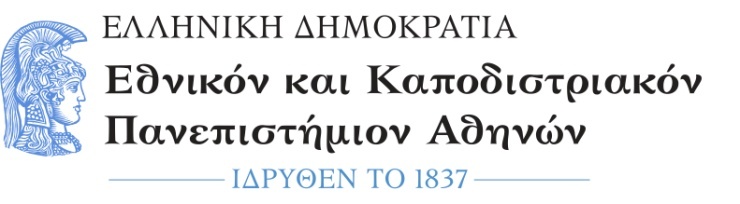     ΤΜΗΜΑ ΜΟΥΣΙΚΩΝ ΣΠΟΥΔΩΝΦιλοσοφική ΣχολήΠανεπιστημιόπολη157 84 ΖωγράφουΤηλ.: 210 727 7772,727 7302Fax: 210 727 7575e-mail: secr@music.uoa.gr